  Miltenberger Emergency Services Seminar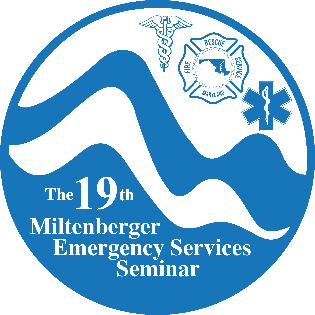 March 8 - 9, 2024Rocky Gap Casino Resort, Flintstone, MDPresented byThe Maryland Institute for Emergency Medical Services Systems, the Maryland Fire and Rescue Institute, the Region I Emergency Services Education Council, Garrett College, and Allegany College of MarylandThe 19th Miltenberger Emergency Services Seminar will be held March 8 – 9, 2024, at Rocky Gap Casino Resort in Flintstone, Maryland, along with an off-site course on March 8.  Please join us and participate in the excellent educational opportunities this program offers, as well as the chance to enjoy the relaxing atmosphere in the mountains of Western Maryland. The Miltenberger Emergency Services Seminar is designed to meet the continuing education needs of emergency services clinicians in Western Maryland and the surrounding area. Since a strong cooperative relationship between public safety and healthcare clinicians is key to the successful outcome of any incident, this year’s seminar offers diverse workshops that cater to EMS, Nursing, Fire, and Dispatch. This year’s program will feature a variety of pre-seminar workshops on Friday, followed by the all-day seminar on Saturday.  Some classroom spaces are limited in size, so please register early. Former paramedic, journalist, and author Kevin Hazzard (American Sirens: The Incredible Story of the Black Men Who Became America’s First Paramedics) will deliver the keynote address on Saturday afternoon. Kevin published his first book, A Thousand Naked Strangers: A Paramedic’s Wild Ride to the Edge and Back, in 2016, and he now writes for film and TV, with work produced by Hulu, CBS, ABC, and Universal. His  work has appeared on the 99% Invisible podcast, The Atavist Magazine, Men’s Journal, Creative Loafing, Atlanta Magazine, and elsewhere. He performs medical relief work through Global Response Medicine and is a sought-after voice in emergency medicine. Kevin lives with his family in Atlanta, Georgia.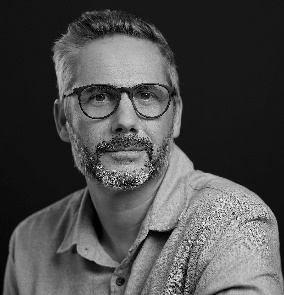 Registration Information Pre-registration is required and must be received via our website, www.miltenbergerseminar.com, or at the MIEMSS Region I & II Office by February 26, 2024.  Attendees who have paid to attend the seminar and registered by this date will receive a t-shirt at sign-in.  Please register early to ensure yourself a place in this outstanding program.  Registration confirmation notices will be emailed.  If the confirmation notice has not been received by March 1, 2024, it is the responsibility of the attendee to verify that their registration has been received.  Late registration will be accepted on a space-available basis. CancellationsCancellation notices submitted in writing to the MIEMSS Region I & II Office and postmarked no later than February 26, 2024, will be eligible for a full refund. If a registrant is unable to attend, another person may be substituted with a letter from the original registrant or sponsoring agency authorizing the substitution. No refunds will be issued for cancellations after February 26, 2024.FeesAll workshops on Friday at Rocky Gap Casino Resort are $95. The Saturday seminar’s $120 registration fee covers all activities, including continental breakfast, breaks, luncheon, and printed materials. Payment may be made in the form of a check or by credit card (there is a $30 fee for all returned checks). If your company or agency would like to be invoiced for the program, please contact the MIEMSS Region I & II Office at 301-895-5934 or 301-746-8636. Payment information must accompany registration. This affordable registration fee is possible due to the generous support of UPMC Western Maryland, Garrett Regional Medical Center – WVU Medicine, R Adams Cowley Shock Trauma Center, Maryland Emergency Number Systems Board, Emergency Medical Services for Children, US Acute Care Solutions, MIEMSS, and MFRI.Continuing Education Credits MIEMSS has approved continuing education credits for all workshops and lectures. Conference materials will also be available for continuing education credits from neighboring jurisdictions and other organizations upon request.Nursing Contact HoursUPMC Western Maryland is approved (PW 13-03-506-1001) as a provider of continuing nursing education by the Maryland Nurses Association, an accredited approver by the American Nurses Credentialing Center’s Commission on Accreditation. WVBRN’s provider registration number is WV96-0009RN. The Saturday seminar provides contact hours as noted below. To receive nursing contact hours, participants are required to attend the entire session and submit the course evaluation.Courses for Nursing Credits – T denotes Trauma CreditsFriday:	  Nursing / ALS Program (7 hrs) T 5.25 hrs 	  Capnography (3.5 hrs)    	  12-Lead ECG (3.5 hrs) Saturday: Time is Brain (1.5 hrs)   	  Future Trends in Trauma Care (1.5 hrs) T         	  Heatstroke (1.5 hrs)         	  Trauma Jeopardy (1.5 hrs) T            	  BiPAP – Feeling the Pressure (1.5 hrs)             	  Infants and Sleeping (1.5 hrs)             	  Family Presence During Resuscitation (1.5 hrs)              	  Sugar and Sweet But Not So Nice (1.5 hrs)          	  Airway Basics (3 hrs)           	  Pediatric Trauma Case Studies (1.5 hrs) T            	  Shock and Awe (1.5hrs) T  Freedom House- Forgotten History of EMS (1.5 hrs)Hotel Accommodations 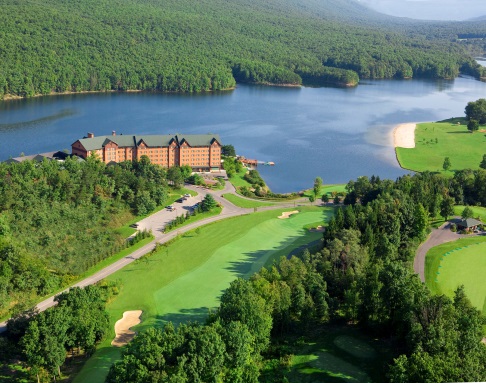 A limited number of rooms have been reserved at Rocky Gap Casino Resort at special discounted rates for Miltenberger Emergency Services Seminar participants. These special prices are guaranteed ONLY through Thursday, February 8, 2023; after this date, the availability of discounted rooms cannot be guaranteed. The room rates are $119/Thursday and start at $169/Friday and Saturday per night, plus tax and fees. All room rates are subject to state and county taxes, plus a $25 Resort Fee and $3 Park Fee.  Please reserve your room early by calling Rocky Gap Resort at 301-784-8400 or 1-800-724-0828. To obtain these discounted rates, please identify as a participant of the Miltenberger conference group. If you are tax-exempt for rooms, let them know upfront when you call.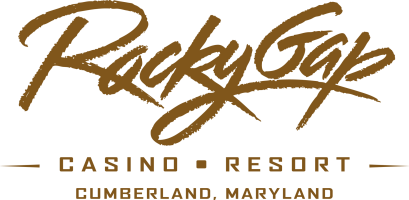 **Accommodations also are available at Fairfield Inn & Suites by Marriott Cumberland, located approximately 8 miles from Rocky Gap Casino Resort.  Room rates there are $119/Thursday and $139/Friday and Saturday per night, plus tax.  These special prices can be guaranteed ONLY through Thursday, February 8, 2023.  To obtain these rates, please identify as a participant of the Miltenberger conference group.  Call 301-722-0340 to make a reservation.Directions to Rocky Gap Casino ResortTake I-68 West to Rocky Gap State Park, Exit 50. Make a right off the exit. The resort is visible from the road.Take I-68 East to Rocky Gap State Park, Exit 50. Make a left at the stop sign and cross over the bridge. The resort is visible from the road.Directions to MFRI – Western Maryland Regional Training CenterTake I-68 West to Exit 42, US 220 S toward Keyser, WV. Keep left on the ramp. Turn left on US 220 S, and continue approximately 3.7 miles. Turn left onto Arnel Ave. Turn right onto Hazmat Dr.Take I-68 East to Exit 42, US 220 S toward Keyser, WV. Turn right on US 220 S, and continue approximately 3.7 miles. Turn left onto Arnel Ave. Turn right onto Hazmat Dr.Special Accommodations If you require special accommodations, please provide information about your requirements when you register.Additional Information For additional information, please contact the MIEMSS Region I & II Office at 301-895-5934 or 301-746-8636. Learn more about the resort and other activities available during your stay at Rocky Gap’s website, www.rockygapresort.com. Schedule Changes and Right to CancelEvery effort has been made to ensure accurate information in this brochure. However, unforeseen circumstances may require changes to the schedule. The Miltenberger Emergency Services Seminar Planning Committee reserves the right to cancel or make changes in course offerings, presenters, and session times without prior notice to attendees.Pre-Conference Programs at Rocky Gap Casino ResortMarch 8, 2024Pediatric Skills & Scenarios: Interactive Pediatric Trauma & Medical Workshop (Fri., 8:30 AM – 4:30 PM) Presenters: EMSC Faculty and Pediatric EMS ChampionsJoin Maryland Pediatric EMS Champions and EMSC faculty for a series of five medical and trauma-based simulations and scenarios where ALS and BLS clinicians will have the opportunity to practice their pediatric assessment and medical intervention skills. Each clinician will have the opportunity to be the “team lead” for a scenario in a simulated environment designed to be as close to “real life” as possible. This intense, hands-on workshop will allow ALS and BLS clinicians to enhance their pediatric skills and become more confident and comfortable in treating an injured child and working with parents. The course is limited to 24 students.  (7 Hrs BLS: 3.5 M, 3.5 T, ALS: NCCP Individual)  Lunch will be provided.ALS / NURSING COURSE – 4 Topics (Fri. 8:30 AM – 4:30 PM) Lunch will be provided.Crush SyndromePresenter:  Dr. Rameen Shafiei, DO, FACEP, Director of Emergency Medicine, UPMC Western MarylandThrough a case presentation, Dr. Shafiei will discuss the physiology of crush injuries, how and why we treat them, and review many of the common clinical scenarios and side effects to consider when managing these injuries in both the field and hospital settings. Cardiac TamponadePresenter: Hani Alkhatib, MD, Interventional Cardiology, Medical Director, Structural Heart Program, UPMC Western MarylandThis class will cover the pathology of this life-threatening condition, exploring the accumulation of fluid in the pericardial sac and its impact on cardiac function. Students will learn to recognize clinical signs, diagnostic methods, and emergency interventions, providing a comprehensive understanding of how to promptly manage this critical medical emergency. Chest Tube Management Presenter: Janice Amabel Lee, MD, MSc, Pulmonary and Critical Care Physician, UPMC Western MarylandThis session will provide participants with the essential skills in safely inserting, monitoring, and troubleshooting chest tubes.  Dr. Lee will give an overview of chest tube anatomy, parts, drains, and indications, and review the basic physics of the chest tube and drain systems. Participants will review the management and weaning of chest tubes ensuring effective patient care and minimizing complications.Whole Blood in TraumaPresenter: Raquel M. Forsythe, MD, FACS; Assistant Professor of Surgery and Critical Care Medicine; Medical Director, Trauma Surgery; Associate Program Director, General Surgery Residency Program - UPMC PresbyterianThis class will review the critical role of whole blood transfusion in trauma resuscitation, covering its composition, compatibility considerations, and transfusion strategies. Participants will gain a comprehensive understanding of how whole blood administration enhances patient outcomes in emergencies and equip healthcare professionals with essential skills for effective trauma response.(7 Hrs BLS: 3.5 M, 3.5 T, ALS: NCCP Individual)  ALS COURSE – 2 Topics (Fri. 8:30 AM – 4:30 PM) Lunch will be provided.Capnography: Learning Through Case Scenarios Presenter: Robert Murray Jr., MS, NRP, Director for Sussex County EMS, DEWhile capnography has become the gold standard for tube verification, it is only the beginning, and your peers are using it daily to do much more.  Come and see how capnography is used to monitor ventilation, perfusion, and metabolism status in both intubated and non-intubated patients.  Discover how capnography is guiding care and assisting healthcare professionals in making clinically appropriate decisions that improve patient outcomes.  Through the lecture and case scenarios, attendees will leave this session with a thorough understanding of capnography and a new level of excitement regarding its use.12-Lead ECG: That Time Where “Where’s WALDO” Actually Becomes a Helpful Life Skill!Presenter:  Robby May, Ed.D, NRPFinally, the day has come when all those hours you spent as a kid searching for Waldo will come of use! Many EMS clinicians regard the 12-lead ECG like a toddler with a marker looks at a white wall – have no fear! This interactive session will hone your 12-Lead ECG interpretation skills using WALDO, a clever memory aid used to identify the atypical 12-Lead tracings that often go unnoticed, and give you tools that you can immediately put into practice.(7 Hrs BLS: M, ALS: NCCP Individual)  Increasing Survival from Out-of-Hospital Cardiac Arrests (Fri., 8:30 AM – 4:30 PM)Presenters: Faculty from the Maryland Resuscitation Academy This session will improve your understanding of the interventions important to pre-hospital cardiac arrest survival and teach ways to improve survival rates in your community. It will focus on the science of CPR, the importance of time, the importance of measuring performance, the critical role of dispatch, pediatric cardiac arrest, and more.  Academy faculty also will include an extensive, in-depth, practical train-the-trainer session where all class participants will learn and become confident in delivering High-Performance CPR, and participants will leave with a standardized curriculum (including instructor guides and standardized videos) for teaching this practice in their own departments. (7 Hrs BLS: 3 M, 4 L, ALS: NCCP Individual)  Lunch will be provided.DISPATCH COURSE – 2 Topics (Fri., 8:30 AM – 4:30 PM) Lunch will be providedDispatching During Social Unrest Presenters: Showalter & Company, Inc.Police stations and other public safety facilities – including Communications Centers – are sometimes targeted during periods of social unrest, and preparation for such an incident at or near your center should be part of your Emergency Operations Plan.  Your crew’s sense of safety is essential to maintaining operational integrity, as well as peace of mind, and maintaining critical communications throughout a difficult or challenging event takes some preplanning. This course will provide evacuation and preparation guidance to ensure the safety and security of your center and personnel.The Business of LeadershipPresenters: Showalter & Company, Inc.True leadership is about doing what is right, not what’s popular. Your ability to build and maintain effective interpersonal skills and establish yourself as someone people trust are critical to your role as a leader. This specially designed course will provide each participant with a renewed sense of identity, purpose, and skill using proven techniques to help you become a successful and effective leader, no matter your position or title. Learn special methods for discovering your motivation, maintaining a positive attitude, and developing a willingness to accept challenges. This session will engage and empower you to be the best leaders possible, using all available resources you may already have in place.Fire Class – Back to Basics - Firefighter Refresher being held at MFRI (Fri., 8:30 AM – 4:30 PM) Instructors: FF Hunter McCrobie, FF Brayden Pennington, FF Eli Crowe, FF Jeff Teter, Capt GT Parsons, BC Cody Pearce, DC Steve Grogg, and Chief Shannon AdamsThis course is designed to build confidence in basic firefighter skills in an environment fostering company pride, teamwork, and success. Perfect for any experience level! The morning session will include skill stations driven by current tactics used by our fire service, including search and rescue, forcible entry, vent-enter-search, and stretching and advancing lines. The afternoon portion will feature scenario-driven evolutions that will put your skills to the test.Prerequisites are FFI, and a current MFRI physical clearance.Full gear and SCBA are required.  Students must bring a fitted, full set of turnout gear and have permission from their home fire/rescue department to participate in this training on their behalf.Lunch will be provided.Saturday’s Seminar on March 9, 2024Below is a complete schedule of the day’s program. There are five categories of training from which to choose throughout the day, color-coded for your convenience.6:45 AM: Registration and Continental Breakfast8:00 AM: Welcome / State of the State 8:30 AM: Visit Vendors8:45 AM: Breakout Session 1(A) Time is BrainPresenter: Kenny Barajas, DNP, RN, Chief of Health Service & Hospital Programs, MIEMSS Identifying a stroke when it occurs and treating it as quickly as possible are critical to the patient’s outcome. This presentation will outline what a stroke is, warning signs of a stroke, EMS protocols, emergency department treatment, and medical and surgical management.(1.5 Hrs BLS: M, ALS: NCCP National) (B) Future Trends in Trauma Care: Through the Lens of the Wounded.  How Lessons from the Battlefield May Be Used at HomePresenter: Matthew D'Angelo, DNP, CRNA, MHPE, MSS, FAANA, Chief, Division of Nurse Anesthesia, Department of Anesthesiology, University of Maryland School of MedicineThis presentation will review the evolution of forward care on the battlefield and highlight its integration on the home front. Participants will gain insights into cutting-edge techniques and technologies employed in military settings and discover their adaptation for use in domestic hospitals. Prepare to navigate the evolving landscape of trauma care with lessons drawn from the frontlines.(1.5 Hrs BLS: T, ALS: NCCP Individual)(C) From the Recent Literature……..  Presenter: Ted Delbridge, MD, MPH, MIEMSS Executive Director  Dr. Delbridge will deliver an overview of relevant findings from recent educational articles.  From an outcomes-based perspective, he will explore the written material’s who, what, where, when, why, and how to enlighten participants on contemporary issues facing EMS.(1.5 Hrs BLS: L, ALS: NCCP Individual)(D) Heatstroke: Kids & Heat & Cars Don’t MixPresenters: Katie Donnelly, MD, MPH, Associate Professor of Pediatrics and Emergency Medicine, Children's National Hospital, Medical Director, Safe Kids DC; Maryland EMSC FacultyWeather changes constantly – do you and your community know the dangers of leaving kids (or pets) in cars? Hyperthermia occurs at home, at school, during sports, and at large events. Recognizing and responding to heat emergencies must be quick and size-appropriate. In an average year, 39 children die from heatstroke when left alone in cars.  In 2019, 52 children died this way. In 2020 – 25, 2021 – 23, and 2023 numbers are again climbing. This presentation will include clinical indicators for emergency care treatment and information on the prevention resources available as well as the outdoor temperature displays available for loan from the Maryland EMSC CPS & OP Healthcare Project.(1.5 Hrs BLS: M, ALS: NCCP Individual)(E) Dispatch:  Is Your Training Program Focused on Success? & You are Not Just Doing Time in DispatchPresenters: Showalter & Company, Inc Is Your Training Program Focused on Success?If you’ve experienced challenges finding the right people, training them, and ultimately retaining them, this course is for you.  We’ll demonstrate proven methods, approaches, and engaging techniques to improve training styles for the new trainer and seasoned veteran alike.  Successful businesses use the philosophy of ROA, which means evaluating based on the results of activity.  Training should also use this proven technique and change, if necessary, to be successful, and avoid “the way we’ve always done it”. Let us show you how to focus on the important issues and create a more successful training environment.You are Not Just Doing Time in DispatchDo you have ongoing problems with staff retention? Are your best people checking out because they do not feel like they’re part of a team? Tired of “that’s how we’ve always done it”? In fact, “customer service” plays a vital role in public safety communications, and each one of your employees must fully understand the important role they play in public safety. In this session, you will learn simple, practical techniques and tips for keeping your personnel motivated, inspired, and ready to provide the best service possible. Using a strategic business perspective and the business philosophy of results of activity will help you improve training, retain your best employees, and deliver better bottom-line results. (F) Fire Class –Practical RescueInstructors: Capt. Derek Crippen, Special Operations, Prince George’s County Fire/EMS, and Lt. Pat Monahan This course will present students several with rescue scenarios that will challenge their abilities and build their basic rescue knowledge and skills in such scenarios as patient impalements, machinery rescue, and low-angle rope access issues. Students must bring a fitted, full set of turnout or rescue gear (must include work gloves and safety glasses) and have permission from their home fire/rescue department to participate in this training on their behalf.10:15 AM: Breakout Session 2(G) Trauma JeopardyPresenter: Raquel M. Forsythe, MD, FACS; Assistant Professor of Surgery and Critical Care Medicine; Medical Director, Trauma Surgery; Associate Program Director, General Surgery Residency Program - UPMC PresbyterianBased on the popular game show, this program’s fast-paced answer-and-question format will review trauma facts – but sadly without cash prizes.(1.5 Hrs BLS: T, ALS: NCCP Individual)(H) BiPAP – Feeling the Pressure Presenter: Elizabeth Wooster, PhD, MSN, MIEMSS Director of Trauma & Injury Specialty Care ProgramThis class will focus on the administration of Bi-level Positive Airway Pressure (BiPAP) therapy, a non-invasive respiratory support method. Participants will learn the principles behind BiPAP, its applications in various respiratory conditions, and gain practical skills in setting up and monitoring BiPAP equipment. The course is designed for healthcare professionals seeking proficiency in delivering effective BiPAP therapy to patients with respiratory challenges. (1.5 Hrs BLS: M, ALS: NCCP Individual)(I) The Science Behind the Protocols 2024 Presenter: Timothy P. Chizmar, MD, FACEP, FAEMS, State EMS Medical Director, MIEMSSDo you want to know “why” we added new treatment protocols or changed the old ones?  Don’t just say “Because the protocol says so” – become an expert!  Join us as we take a deep dive into the science behind the recent updates to The Maryland Medical Protocols for Emergency Medical Services. (1.5 Hrs BLS: L, ALS: NCCP State)(J) Infants & Sleeping – Do You Know the A, B, C’s?Presenters: Cynthia Wright-Johnson, MSN, RN; Lisa Wilson, EMT, EMS for Children, MIEMSSMaryland’s leading cause of traumatic death for infants is unsafe sleeping. State and county Child Fatality Review committees need your help to change that data. The Maryland EMS Family Advisory Network has developed training for EMS and ED staff as well as educational materials for community health displays.     (1.5 Hrs BLS: M, ALS: NCCP Individual)11:30 PM - 12:30 PM: Lunch and Visit Vendors12:45 PM: Breakout Session 3(K) Family Presence During ResuscitationPresenter: Pete A. Kuhn, MSN, BSN, RN, CRNP, CEN, CPEN, UPMC Western MarylandThis presentation will focus on the concept of family presence during a resuscitation event, including discussion of benefits, supporting literature, barriers to implementation, and provider discussion.(1.5 Hrs BLS: L, ALS: NCCP Individual)(L) Sugar and Sweet But Not So Nice – Managing Diabetes in ChildrenPresenter: Cathy Parks, MSN, RN, Director, Pediatric Emergency Department, Johns Hopkins Children’s Center; Maryland EMSC Faculty Caring for pediatric medical emergencies can be stressful for EMS clinicians. Even though diabetic emergencies are fairly common overall, new onset and acute complications in children are not seen as often. The key is the early assessment, recognition of the type of emergency, and rapid management of hypoglycemia and hyperglycemia.  At home, technology changes frequently and parents/teachers will know the specifics for each child. Bring them into the emergency care team early!(1.5 Hrs BLS: M, ALS: NCCP Individual)(M) Airway Tips, Tricks, and Tools Presenters: Sergeant W. B. Jansen, NREMT-P, FP-C, Special Operations Division-Tactical Medic/Flight Paramedic, Maryland State Police; Richard DeVore, Corporal/Flight Paramedic, Maryland Department of State Police Aviation Command Proper airway management is critical for all levels of clinicians in the EMS setting. Having an organized approach and utilizing superb communication skills to manage airways takes training, knowledge, and experience. This lecture will open your mindset as a clinician to look at the "big picture" in preparation for your next patient through tips, tricks, case studies, and hands-on skills practice for clinicians of all levels. (3 Hrs BLS: 1.5 M, 1.5 T, ALS: NCCP Individual)(N) How to NOT be Headline News and Lose Your Career - EMS Treatment of Psychiatric PatientsPresenter: Robby May, Ed.D, NRPMaryland law governing when police are able to intervene with patients changed on July 1, 2023.  This session will explore what the new law means for EMS, discuss how we determine patient capacity in challenging circumstances, and talk about the use of restraints (both physical and chemical) on patients.(1.5 Hrs BLS: M, ALS: NCCP Individual)2:15 PM: Breakout Session 4(O) Pediatric Trauma Case StudiesPresenters: Jennifer Anders, MD, FAAP, Associate State EMS Medical Director for Pediatrics, MIEMSS Pediatric Base Station Medical Director, Johns Hopkins Children's Center; Debra Skultety-Robinson DNP, RN, Pediatric Trauma/Burn Program Manager, Johns Hopkins Children's CenterChildren come in all sizes, and they explore their environment to learn.  While those explorers often become world-renowned scientists and leaders, their exploration sometimes results in acute injuries that must be identified, triaged, and treated. Many injuries are mild single system and treated locally, while others require rapid assessment, triage, treatment, and transfer to a pediatric trauma center. Faculty from Johns Hopkins Pediatric Trauma Center will share the key decisions that make a difference through case studies.  (1.5 Hrs BLS: T, ALS: NCCP Individual)(P) Shock & Awe: Demystifying the MAPPresenter: Mustafa M. Sidik, Region III Associate Coordinator, MIEMSS This presentation will walk the audience through the physiological components of the mean arterial pressure and pulse pressure to gain a framework for differentiating the severity and cause of shock in their patients.  (1.5 Hrs BLS: M, ALS: NCCP Individual)(Q) Search and Rescue UnleashedPresenters: Mountain Maryland Rescue TeamJoin us for a detailed look at the multifaceted SAR capabilities of local Mountain Maryland Search and Rescue. Learn about how searches are managed, the multitude of resources at our disposal, and the data and research used to formulate the tactics we use to find missing subjects (and also meet some of our amazing dogs). 3:30 PM: Break and Visit Vendors3:45 PM: Keynote Address – Freedom House—the Forgotten History of EMSPresenter: Kevin Hazzard, writer and former paramedicIn 1967, 24 Black men from Pittsburgh began the world’s first paramedic training program. Eight years later, after being named the national standard by a Presidential commission, they were unceremoniously shut down by their local government. This is the story and legacy of the men who helped create a whole new brand of medicine. (1.5 Hrs BLS: M, ALS: NCCP Individual)	5:00 PM: Seminar EndsMILTENBERGER EMERGENCY SERVICES SEMINAR – REGISTRATION FORM (Please duplicate the form and use it for additional registrants)LAST NAME: _______________________________________________ FIRST NAME: _____________________________________ MI: ______ STREET: ___________________________________________________________________________________________________________________ CITY: ________________________________________________________ STATE: __________ ZIP: ____________________COUNTY OF RESIDENCE: __________________________________ EMAIL: ________________________________________________________PHONE #: ___________________________________ OTHER PHONE #: ____________________________________ DATE OF BIRTH: _________________________________ CLINICIAN ID: __________________________________ PRIMARY AFFILIATION: ________________________________________________________________________________________________ CERTIFICATION/ LICENSURE (Circle all that apply)  SIGNATURE: ____________________________________________________________ DATE: ___________________________ (I certify that the information on this form is correct.) PLEASE INDICATE YOUR T-SHIRT SIZE:		S 	M 	L 	XL 	XXL 	XXXL 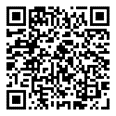 TO REGISTER AND SUBMIT PAYMENT SCAN THIS CODE    OR VISIT OUR WEBSITE – MILTENBERGERSEMINAR.COM You May Also Mail Registration Form and Payment to: MIEMSS Region I & II Office, P.O. Box 113, Frostburg, MD 21532Make Check or Money Order Payable to** Region I Emergency Services Education Council**PRE-REGISTRATION IS REQUIRED AND MUST BE RECEIVED VIA THE WEBSITE (WWW.MILTENBERGERSEMINAR.COM) OR IN THE MIEMSS REGION I & II OFFICE BY FEBRUARY 26, 2024. (ONLY ATTENDEES THAT HAVE PAID TO ATTEND THE SEMINAR AND REGISTERED BY THIS DATE WILL RECEIVE A T-SHIRT WHEN THEY SIGN IN.)NursingALSEMSDispatchFireFFEMD    EMREMTCRTPARAMEDICLPNRNNPPAMDFRIDAY PRE-CONFERENCE WORKSHOPS  ($95)Place check next to the class you wish to attendWEDNESDAY / 2-DAY CLASSFRIDAY PRE-CONFERENCE WORKSHOPS  ($95)Place check next to the class you wish to attendWEDNESDAY / 2-DAY CLASS ____ SATURDAY SEMINAR ($120)  Please circle your choice below                                                                        for each Breakout Session ____ SATURDAY SEMINAR ($120)  Please circle your choice below                                                                        for each Breakout Session ____ SATURDAY SEMINAR ($120)  Please circle your choice below                                                                        for each Breakout Session ____ SATURDAY SEMINAR ($120)  Please circle your choice below                                                                        for each Breakout Session ____ SATURDAY SEMINAR ($120)  Please circle your choice below                                                                        for each Breakout Session ____ SATURDAY SEMINAR ($120)  Please circle your choice below                                                                        for each Breakout Session ____ SATURDAY SEMINAR ($120)  Please circle your choice below                                                                        for each Breakout SessionSession 1:ABCDEF___     Pediatric Skills & Scenarios___     Pediatric Skills & ScenariosSession 2:GH I JEContinued FContinued___    ALS/Nursing Course Session 3:KL MNEContinuedFContinued ___     ALS Course___     ALS Course___     Increasing Survival from Out of Hospital Cardiac Arrests ___     Increasing Survival from Out of Hospital Cardiac Arrests Session 4: OPMContinued QEContinuedFContinued___DispatchIf you choose Workshop E or F, do not choose any other classes for the day.If you choose Workshop E or F, do not choose any other classes for the day.If you choose Workshop E or F, do not choose any other classes for the day.If you choose Workshop E or F, do not choose any other classes for the day.If you choose Workshop E or F, do not choose any other classes for the day.If you choose Workshop E or F, do not choose any other classes for the day.If you choose Workshop E or F, do not choose any other classes for the day.Workshop M is a 2-session class, do not choose another for Session 4.Workshop M is a 2-session class, do not choose another for Session 4.Workshop M is a 2-session class, do not choose another for Session 4.Workshop M is a 2-session class, do not choose another for Session 4.Workshop M is a 2-session class, do not choose another for Session 4.Workshop M is a 2-session class, do not choose another for Session 4.Workshop M is a 2-session class, do not choose another for Session 4.___Fire Class-Back to Basics held at MFRI  (FREE sponsored by the AGCVFRA)Workshop F – Fire class will be held at Rocky Gap Casino Resort     Workshop F – Fire class will be held at Rocky Gap Casino Resort     Workshop F – Fire class will be held at Rocky Gap Casino Resort     Workshop F – Fire class will be held at Rocky Gap Casino Resort     Workshop F – Fire class will be held at Rocky Gap Casino Resort     Workshop F – Fire class will be held at Rocky Gap Casino Resort     Workshop F – Fire class will be held at Rocky Gap Casino Resort     